ZÁKLADNÍ ŠKOLA A mateřská škola rychnov nad Kněžnou, ROVEŇ 60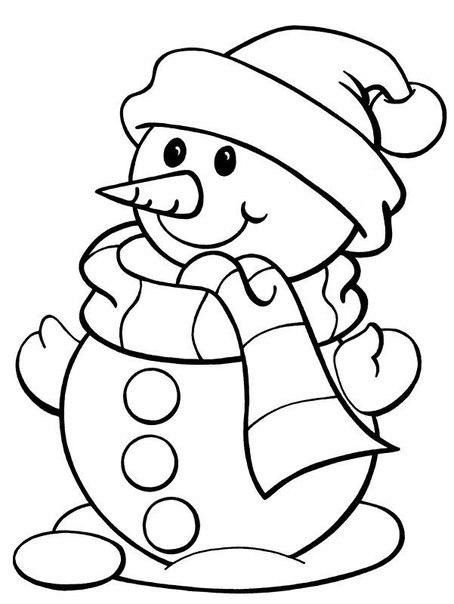    Jídelní  lístek             20.12. – 24.12.2021 Jídlo obsahuje alergeny. Jejich čísla  jsou uvedena za názvem jídelníčku.Seznam alergenů: 1 – obiloviny obsahující lepek (a- pšenice, b-žito, c-ječmen, d-oves)               6 – sója                               3 – vejce                                                                                                             7 - mléko                              4 – ryby                                                                                                              9 - celerStrava je určena k okamžité spotřebě!Změna jídelníčku vyhrazena!/alergeny/Pondělí:MŠ UZAVŘENApolévka zeleninová s kápáním1a,3,7,9bramborový guláš, chléb, čaj, ZŠ – jogurtový chlebík1a,9Úterý:MŠ UZAVŘENApolévka kulajda1a,3,7,9kuřecí rizoto se zeleninou a sýrem, jablko, džus1a,7,9Středa:MŠ UZAVŘENApolévka rybí se zeleninou1a,4,9vinná klobása, bramborová kaše, čaj, ZŠ - vánočka          1a,3,7,9Čtvrtek:MŠ UZAVŘENAZŠ - VÁNOČNÍ PRÁZDNINYŠKOLNÍ JÍDELNA NEVAŘÍ!                         Pátek:MŠ UZAVŘENAZŠ - VÁNOČNÍ PRÁZDNINYŠKOLNÍ JÍDELNA NEVAŘÍ!               Přejeme Vám klidné Vánoce!!! 